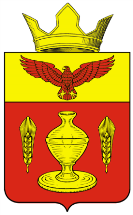 ВОЛГОГРАДСКАЯ ОБЛАСТЬПАЛЛАСОВСКИЙ МУНИЦИПАЛЬНЫЙ РАЙОНАДМИНИСТРАЦИЯ ГОНЧАРОВСКОГО СЕЛЬСКОГО ПОСЕЛЕНИЯПОСТАНОВЛЕНИЕп. Золотари                              «25» августа 2021 года                                                                                     № 55«О внесении изменений и дополнений в Постановление № 46 от 14 июля 2021года «О внесении изменений идополнений в постановление № 54 от 19.09.2019г. «Об утверждении Административного регламентапредоставления муниципальной услуги«Предоставление земельных участков,находящихся в муниципальной собственностиГончаровского сельского поселения, в безвозмездное пользование»(в редакции постановлений №8 от «10» февраля 2021г., №46 от «14» июля 2021 г, №52 от «23» августа 2021г.)С целью приведения законодательства Гончаровского сельского поселения в соответствии с действующим законодательством Российской Федерации, руководствуясь статьей 7 Федерального закона от 06 октября 2003 года № 131-ФЗ «Об общих принципах организации местного самоуправления в Российской Федерации», Администрация Гончаровского сельского поселенияПОСТАНОВЛЯЕТ:       1. Внести изменения и дополнения в постановление администрации Гончаровского сельского поселения № 46 от 14 июля 2021года «О внесении изменений и дополнений в постановление № 54 от 19.09.2019г.  «Об утверждении Административного регламента предоставления муниципальной услуги «Предоставление земельных участков, находящихся в муниципальной собственности Гончаровского сельского поселения, в безвозмездное пользование» (в редакции постановлений №8 от «10» февраля 2021г., № 46 от «14» июля 2021г., №52 от «23» августа 2021 г. ) (далее- постановление).                1.1  Подпункт 1.9. Постановления исключить.         2. Контроль за исполнением настоящего Постановления оставляю за собой.  3. Настоящее Постановление вступает в силу с момента официального опубликования (обнародования). Глава Гончаровского                                                               С.Г. Нургазиевсельского поселения                                                    Рег. №55/2021г.  		